(W78)  –  [AR]    die Zahlen / دفع zur Kapitelseite, die Zahlenإلى صفحة الفصل ، الأرقامSchreibe die Wörter mit der Handكتابة الكلمات باليدHöre dir die Wörter an (MP3) .... استمع إلى الكلمات (MP3)hunderteinhundert100مائةمائةzweihundertdreihundert200300مائتينثلاثمائهfünfhundertfünfundfünfzig555خمسمائة وخمسة وخمسونsiebenhundertsiebenundsiebzig777سبع مئة وسبعة وسبعونachthundertneunhundert800900ثمان مائةتسعمائةtausendeintausend10001.000ألفألفzweitausenddreitauschen2.0003.000ألفينمبادلة ثلاثةzehntausend10.000عشرة آلافhunderttausend100.000مئة ألفeine Million1,000.000مليونeine Milliarde1.000,000.000مليار واحد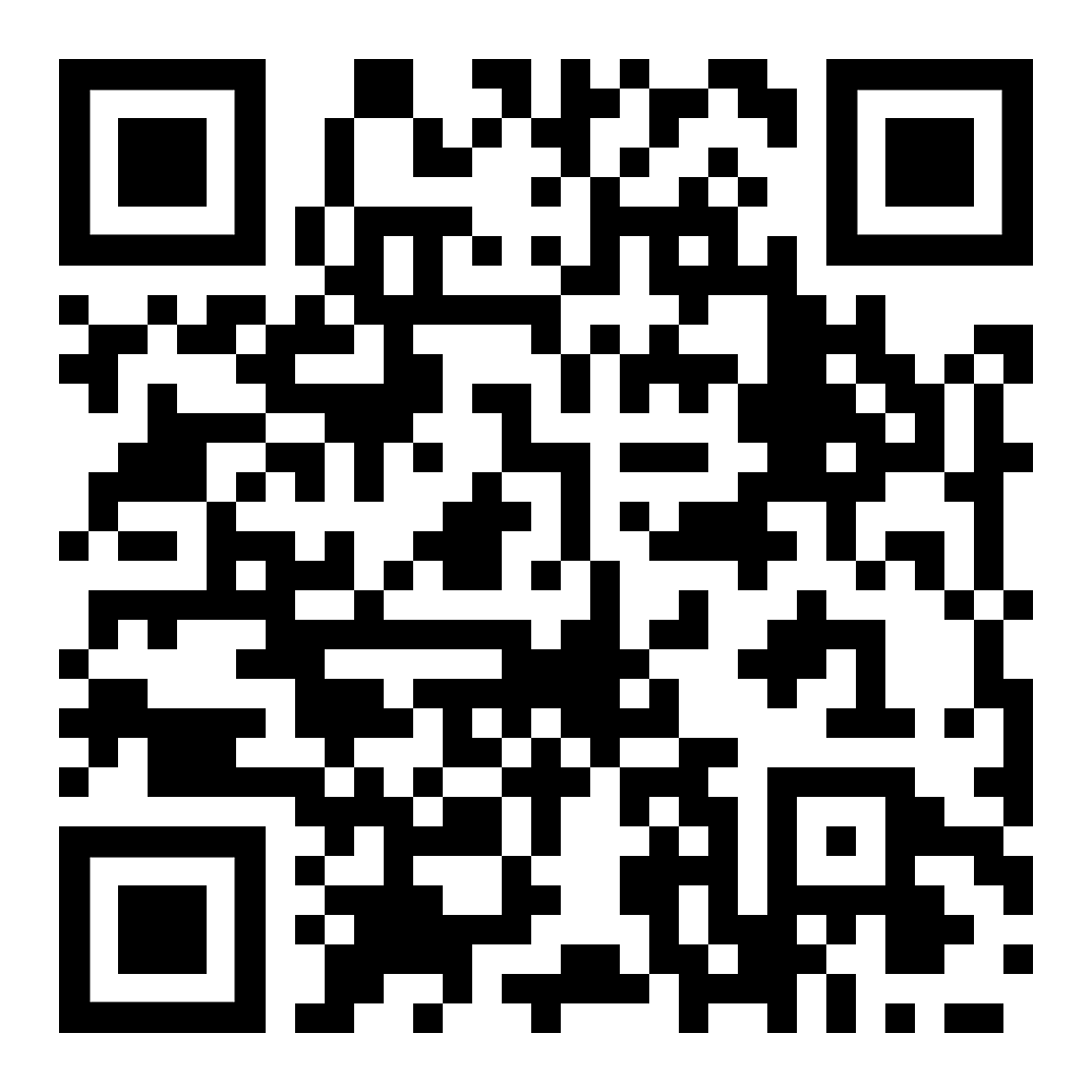 diese Seite  / این صفحه  https://www.kleine-deutsch-hilfe.at/W78_Zahlen_AR.htm ما هي الكلمات باللغة العربية؟hunderteinhundert100zweihundertdreihundert200300fünfhundertfünfundfünfzig555siebenhundertsiebenundsiebzig777achthundertneunhundert800900tausendeintausend10001.000zweitausenddreitauschen2.0003.000zehntausend10.000hunderttausend100.000eine Million1,000.000eine Milliarde1.000,000.000Wie heißen die Wörter auf Deutsch ?مائةمائةمائتينثلاثمائهخمسمائة وخمسة وخمسونسبع مئة وسبعة وسبعونثمان مائةتسعمائةألفألفألفينمبادلة ثلاثةعشرة آلافمئة ألفمليونمليار واحد